Развитие речи  Подготовила воспитатель гр. «Искорки «Максименкова В.Р.Прочтите сказку  ребенку С. Я. Маршак «Сказка о глупом мышонке». https://nukadeti.ru/skazki/marshak_skazka_o_glupom_myshonke«Сказка о глупом мышонке» — стихотворение С. Я. Маршака, любимое многими детьми. В нём рассказывается, как мышка ищет няню своему мышонку, который никак не хочет засыпать. Приглашенные животные — лошадь, свинья, курица и щука не могут усыпить маленького озорника. Но вот, по приглашению мышки, приходит кошка. Что же будет с глупым мышонком, который очарован её голосом? Сказка не только развивает фантазию, но учит послушанию старшим, любви к родителям и принятию их недостатков.         Выучите с ребенком стих о Весне.Короткие стихи про весну для детей 3-4 летВесна - любимое время года для детей и родителей. Весной теплее, интереснее и веселее на улице. Чтобы правильно подготовиться к этому времени года с ребенком, начните учить стихи. Этим вы получите необходимый настрой и заряд энергии. Вы будете ожидать весну вместе, наслаждаясь каждым днем. Дети 3-4 лет уже понимают, что такое весна и с удовольствием учат стихи. Я  подобрала коллекцию красивых стихов, которые легко запоминаются.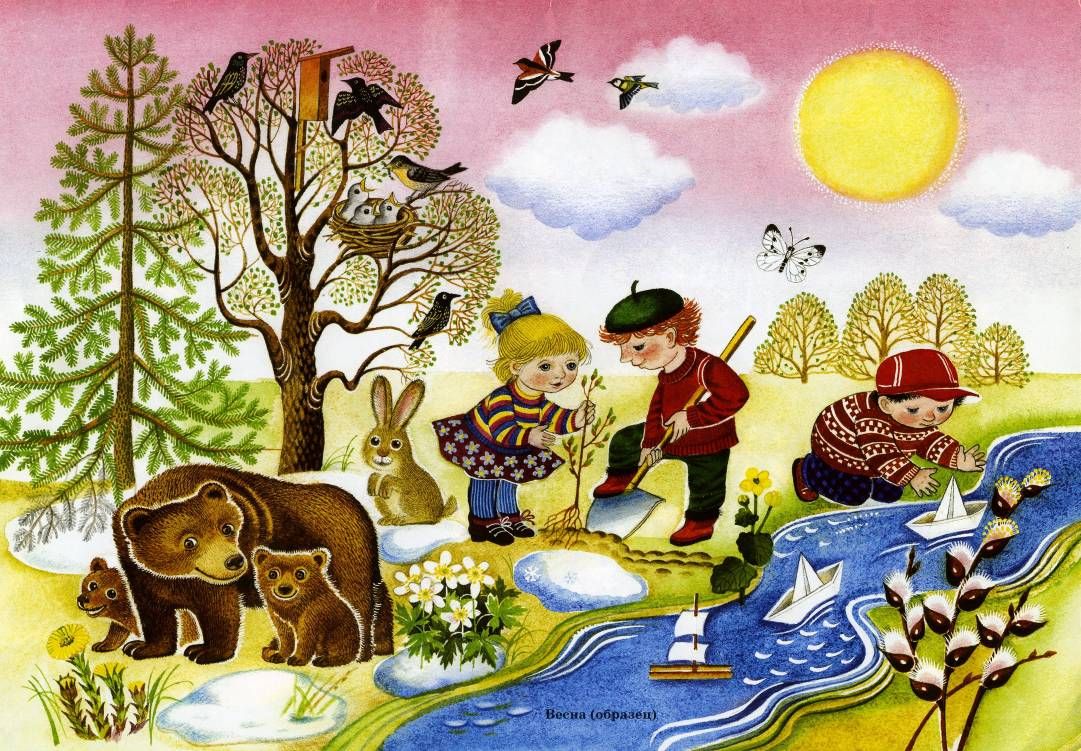 Красивые детские стихи о весне "К нам весна шагает"К нам весна шагает
Быстрыми шагами,
И сугробы тают под её ногами.
Чёрные проталины
На полях видны.
Видно очень тёплые ноги у весны.Пришла красавица-веснаНаконец пришла весна.
Ель, берёза и сосна,
Сбросив белые пижамы,
Пробудились ото сна.                                              *********Если снег повсюду тает,
День становится длинней,
Если все зазеленело
И в полях звенит ручей,
Если стал теплее ветер,
Если птицам не до сна,
Если солнце ярче светит,
Значит, к нам пришла весна.
(Е. Карганова)"Тает снег"
Если снег повсюду тает,
День становится длинней,
Если все зазеленело
И в полях звенит ручей,
Если солнце ярче светит,
Если птицам не до сна,
Если стал теплее ветер,
Значит, к нам пришла весна.
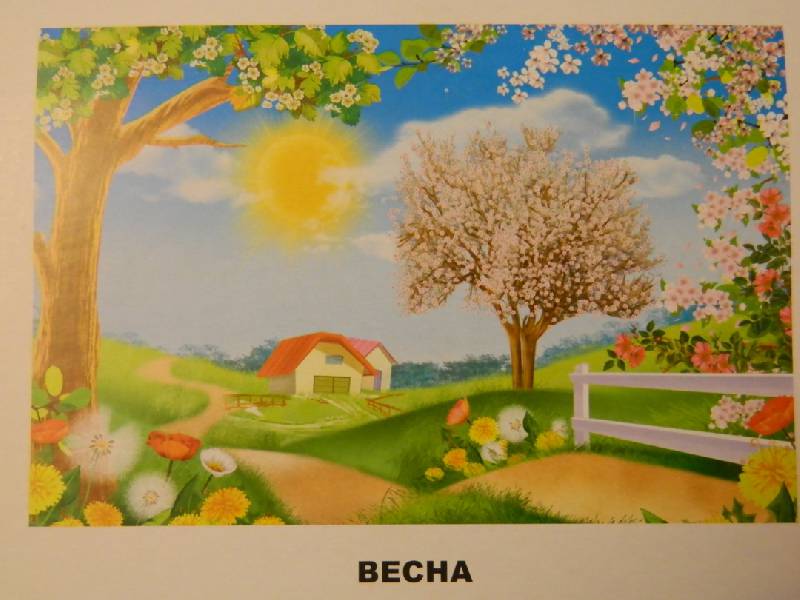 "Весна" 

Снова нет ручьям покоя –
День и ночь журчат в кустах.
Ходит солнце золотое
В чистых-чистых небесах.
Льет лучи на лес и луг
И на все цветы вокруг:
Розовые, синие,
Голубые, красные,
Как один – красивые,
Хоть и очень разные.Приходит к нам весна

Кап да кап, и не до сна,
Постучалась к нам весна.
Зазвенел ручей игриво.
Вышел ежик:" Что за диво!
Хватит звери нам скучать,
Уж весну пора встречать!"                                      Мы рады весне!Пускай сугробы во дворе
И снег почти не тает,
Сегодня март в календаре –
Весна в права вступает!Готовы прыгать к небу мы
И щебетать, как птички, –
Последний день прошёл зимы,
Оторваны странички!Теплее стало на душе,
Веселью нет преграды,
Улыбки наши до ушей –
Весне мы очень рады!Н. Родивилина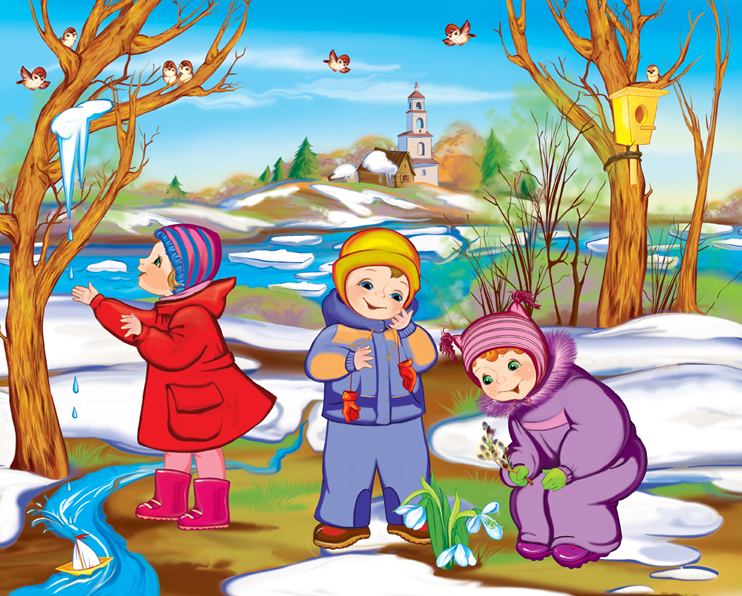 Детский стих про ласточку
Улетела ласточка
За тридевять земель...
Возвращайся, ласточка!
На дворе апрель.
Возвращайся, ласточка!
Только не одна:
Пусть с тобою, ласточка,
Прилетит Весна!Стишок про птичекОт полуденных лучей
Побежал с горы ручей,
И подснежник маленький
Вырос на проталинке.
Возвращаются скворцы –
Работяги и певцы,
Воробьи у лужицы
Шумной стайкой кружатся.
И малиновка и дрозд
Занялись устройством гнёзд:
Носят, носят в домики
Птицы по соломинке.Г. ЛадонщиковЛюбимый стих про весну

Травка зеленеет,
Солнышко блестит;
Ласточка с весною
В сени к нам летит.
С нею солнце краше
И весна милей...
Прощебечь с дороги
Нам привет скорей!
Дам тебе я зерен,
А ты песню спой,
Что из стран далеких
Принесла с собой...
Красивый детский стих "Поспеши весна"

Поспеши, весна, поспеши,
Мне зайчишку жаль от души:
Нет в лесу духовок-печей,
Не пекут хлебов-калачей,
Нет избушки – дверь запереть,
Негде даже уши погреть…

Поспеши, весна, поспеши,
Мне воробышка жаль от души:
У воробышка бабушки нет,
Кто же свяжет носки и жилет?
Зябнут пальчики на синем снегу.
Я помочь воробью не могу…

Поспеши, весна, поспеши,
Окунишку жаль от души:
Ходит-бродит он в холодной воде,
Что поесть, он не находит нигде,
Видно, плачет в темноте и тиши.
Поспеши, весна, поспеши!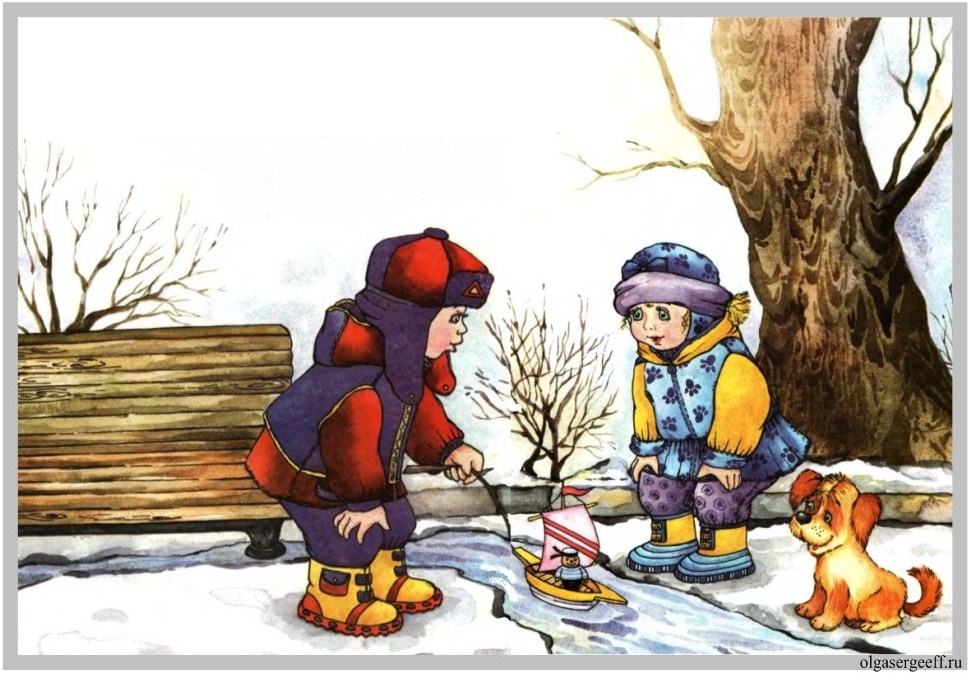 Легкий стишок про веснуКак это приятно —ПроснутьсяИ встать,И синее небоВ окне увидать,И снова узнать,Что повсюду — весна,Что утро и солнцеПрекраснее сна! Любимый стих про веснуАпрель! Апрель!На дворе звенит капель.По полям бегут ручьи,На дорогах лужи.Скоро выйдут муравьиПосле зимней стужи.Пробирается медведьСквозь густой валежник.Стали птицы песни петьИ расцвел подснежник.Автор:  Маршак С. 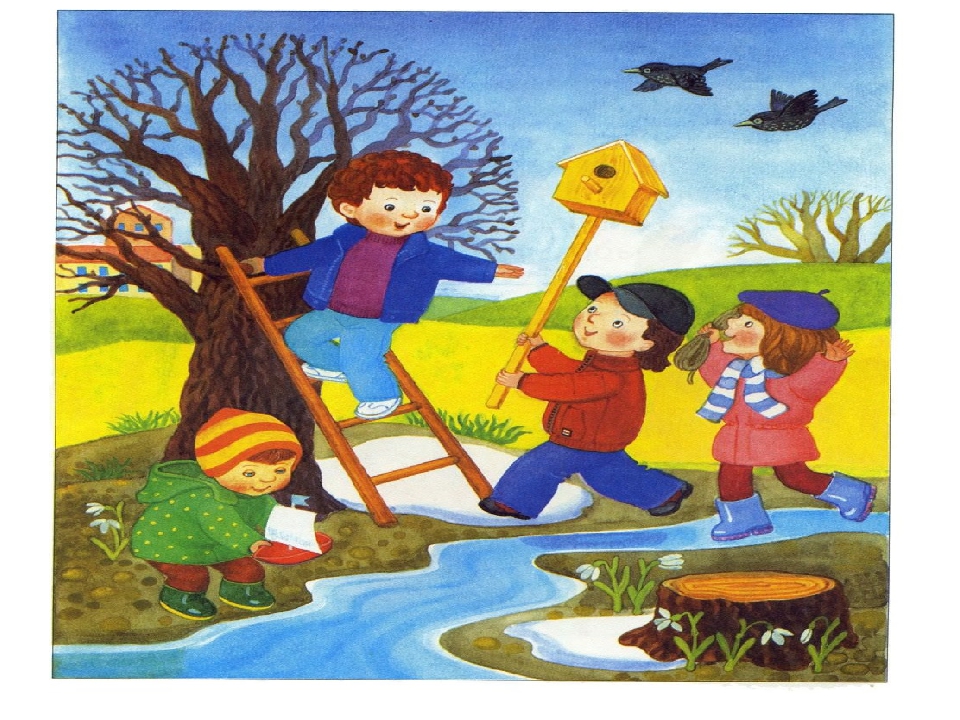 Евгений БаратынскийВесна, весна! Как воздух чист!
Как ясен небосклон!
Своей лазурию живой
Слепит мне очи он.
Весна, весна! Как высоко,
На крыльях ветерка,
Ласкаясь к солнечным лучам,
Летают облака!
Шумят ручьи! Блестят ручьи!
Взревев, река несет
На торжествующем хребте
Поднятый ею лед!
Еще древа обнажены,
Но в роще ветхий лист,
Как прежде под моей ногой
И шумен, и душист.
Под солнце самое взвился
И в яркой вышине
Незримый жавронок поет
Заздравный гимн весне.
Что с нею? Что с моей душой?
С ручьем она ручей
И с птичкой птичка!
С ним журчит,
Летает в небе с ней!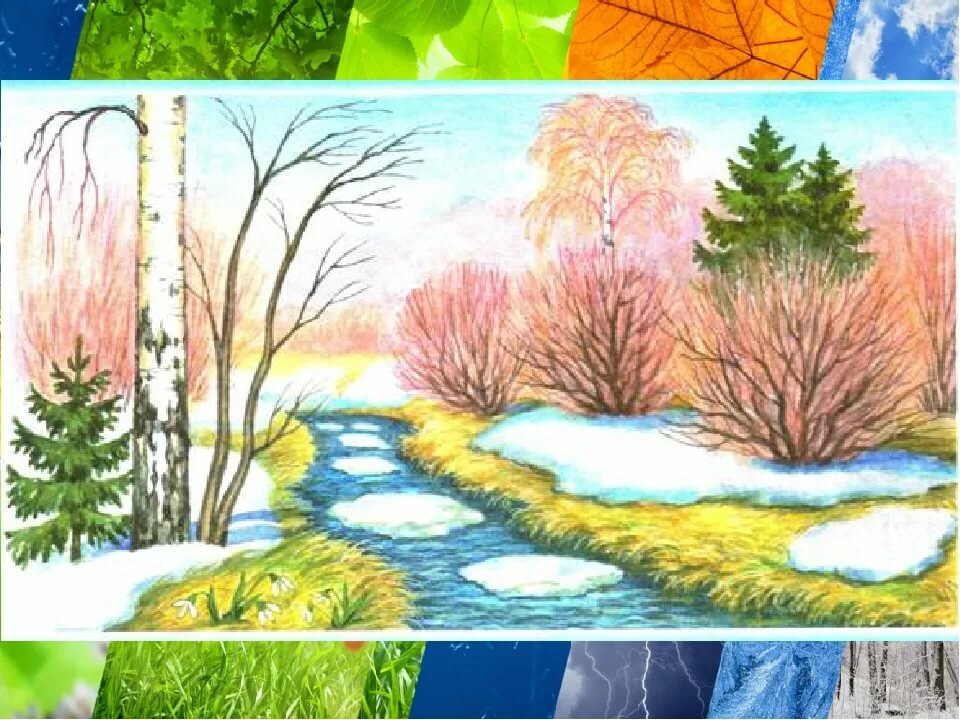 